English 100 
Bill McBride
Required TextsSelections from the Hebrew Bible  (any translation, preferably the King James)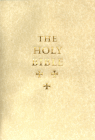 Sedgewick, Sedgwick, Edgar, eds. Key Concepts in Cultural Theory. Routledge 1999.Joyce, James.  A Portrait of the Artist as a Young Man [1916]. Viking   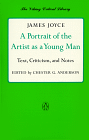 Beckett. Not I [1972] Pas Moi

Text found under course links.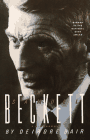 Salinger, J.D. Catcher in the Rye [1946].Miller, Arthur.  Death of a Salesman [1949].  Penguin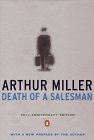 Albee, Edward. Who's Afraid of Virginia Woolf? [1962]. Signet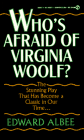 Lakoff, George & Mark Johnson.  Philosophy in the Flesh : The Embodied Mind and Its Challenge to Western Thought.  1998, Basic Books.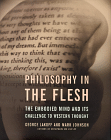 A chapter from Ishmael.  Quinn, Daniel [1995], Bantam.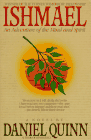 Other texts to be announced. 